ГБОУ лицей № 623 имени  И.П. Павлова Выборгского района Санкт - Петербурга
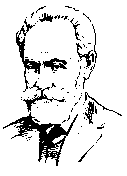 Мониторингготовности к введению федерального государственного стандарта основного общего образования1. Цель мониторинга Определить  уровень  готовности  образовательных  учреждений  к  введению федерального  государственного  образовательного  стандарта  основного  общего образования (ФГОС ООО).2. Объект мониторингаУправление  процессом  подготовки  образовательной  системы  к  введению  ФГОС ООО на институциональном уровнях.3. Предмет мониторингаСостояние управления  процессом подготовки образовательной системы к введению ФГОС ООО на институциональном уровне.4. Задачи мониторингаполучение комплексной информации об уровне готовности образовательных учреждений к введению ФГОС ООО состоянии управления  процессом подготовки образовательной системы к введению ФГОС ООО на институциональном уровне;отбор  общеобразовательных  учреждений  с  положительной  динамикой развития, изучение и представление опыта их работы; организация оперативного реагирования на негативные тенденции в  системе образования; подготовка ежегодных отчетов по результатам мониторинга; подготовка  методических  рекомендаций  для  образовательных  учреждений, направленных  на  преодоление  негативных  и  поддержку  позитивных  тенденций  в развитии региональной системы образования.5. Система критериевСоответствие  нормативной  базы  образовательного  учреждения  требованиям ФГОС ОООСоответствие  финансового  обеспечения  образовательного  учреждения требованиям введения ФГОС ОООСоответствие  организационного  и  методического  обеспечения  требованиям введения ФГОС ОООСоответствие информационного обеспечения требованиям введения ФГОССоответствие материально-технического обеспечения требованиям введения ФГОС ОООСоответствие кадровых ресурсов требованиям введения ФГОС ООО4. Принципы организации и проведения мониторингаОсновными  принципами  модели  мониторинга  готовности  муниципальных общеобразовательных учреждений к внедрению ФГОС ООО являются:использование  информационных  данных  и  системы  мониторинговых  показателей (индикаторов),  наиболее  полно  и  достоверно характеризующих  исследуемое явление;  осуществление  мониторинга  в  течение  более  или  менее  длительного  срока  с определенными интервалами сбора информации;взаимосвязь  мониторинговых  исследований  на  всех  уровнях,  иерархичность построения системы мониторинга, подчиненность «нижних» уровней «верхним»; органическая  связь  мониторинга  с  федеральной  и  региональной  системой  оценки уровня готовности образовательных учреждений к введению ФГОС ООО.КАРТА САМООЦЕНКИготовности ГБОУ Лицей № 623 Выборгского района Санкт-Петербурга к введению федерального государственного образовательного стандарта начального общего образования  (ФГОС ООО) Приложение 1(б) КАРТА САМООЦЕНКИготовности ОО к введению ФГОС ООО УчащиесяУчащиесяКласс   количество    классов  на  1  сентября  2017  г.5 классы36 классы37 классы3УчителяУчителяОбщее  количество  учителей  основной  школы  46 человекИз них задействованных во внеурочной деятельности20 человек№Критерии и показателиЕдиница измеренияОценка состояния№Критерии и показателиЕдиница измеренияДа (1 балл)/               Нет  (0 баллов) 1.Нормативное правовое обеспечение деятельности ОО в условиях введения ФГОС ОООНормативное правовое обеспечение деятельности ОО в условиях введения ФГОС ОООНормативное правовое обеспечение деятельности ОО в условиях введения ФГОС ООО1.1.Создание банка нормативно-правовых документов федерального, регионального, муниципального, школьного уровней.Да/Нетда1.2.Разработаны (внесены изменения) в локальные акты:Разработаны (внесены изменения) в локальные акты:Разработаны (внесены изменения) в локальные акты:1.2.регламентирующие установление заработной платы работников ОО, в том числе стимулирующих надбавок и доплат, порядка и размеров премирования;Да/Нетда1.2.регламентирующие организацию и проведение публичного отчета ОО;Да/Нетда2.Финансовое обеспечение ОО в условиях введения ФГОС ОООФинансовое обеспечение ОО в условиях введения ФГОС ОООФинансовое обеспечение ОО в условиях введения ФГОС ООО2.1.Наличие финансирования за счет средств учредителя текущего и капитального ремонта, оснащения оборудованием помещений в соответствии с нормами СанПиН, правилами безопасности и пожарной безопасности, требованиями к материально-техническому обеспечению введения ФГОС.Да/Нетда3.Организационно-методическое обеспечение ОО в условиях введения ФГОС ООО Организационно-методическое обеспечение ОО в условиях введения ФГОС ООО Организационно-методическое обеспечение ОО в условиях введения ФГОС ООО 3.1.Создана в ОО рабочая группа по введению ФГОС ООО.Да/Нетда3.2.Определена модель организации образовательного процесса, обеспечивающая интеграцию урочной и внеурочной деятельности обучающихся.Да/Нетда3.3.Организовано общественное обсуждение стратегических направлений развития ОО в условиях введения ФГОС ООО:3.3.на сайте ОО;Да/Нетнет3.3.на родительских собраниях;Да/Нетда3.3.на совещаниях;Да/Нетда3.3.другое (указать что).Да/Нет3.4.ОО использует современные формы представления образовательных результатов учащихся, в том числе портфолио.Да/Нетда3.5.Создание условий для организации обучения в соответствии с индивидуальным учебным планом.Да/Нетда4.Информационное обеспечение ОО в условиях введения ФГОС ООО Информационное обеспечение ОО в условиях введения ФГОС ООО Информационное обеспечение ОО в условиях введения ФГОС ООО 4.1.Наличие сайта ОО с целью обеспечения широкого, постоянного и устойчивого доступа участников образовательного процесса к информации, связанной с реализацией ФГОС.Да/Нетда4.2.Наличие интерактивного электронного образовательного контента по всем учебным предметам.Да/Нетда4.3.Обеспечен контролируемый доступ участников образовательного процесса к информационным образовательным ресурсам в сети Интернет.Да/Нетда4.4.Организована информационная поддержка образовательной деятельности обучающихся и педагогических работников на основе современных информационных технологий в области библиотечных услуг.Да/Нетда4.5.Использование электронный документооборот в образовательном процессе, включая электронный журнал, дневник, мониторинг и внутришкольный контроль.Да/Нетда5.Материально-техническое обеспечение ОО в условиях введения ФГОС ОООМатериально-техническое обеспечение ОО в условиях введения ФГОС ОООМатериально-техническое обеспечение ОО в условиях введения ФГОС ООО5.1.Оснащённость ОО в соответствии с проектом требований к минимальной оснащенности учебного процесса и оборудованию учебных помещений.Да/Нетда5.2.Материально-техническая база соответствует действующим санитарным и противопожарным нормам, нормам охраны труда работников ОО.Да/Нетда5.3.Санитарно-гигиеническое благополучие образовательной среды:5.3.создание условий для физического воспитания;Да/Нетда5.3.обеспеченность горячим питанием;Да/Нетда5.3.наличие лицензированного медицинского кабинета.Да/Нетда5.4.Наличие учебных кабинетов с автоматизированными рабочими местами обучающихся и педагогических работников.Да/Нетда5.5.Наличие помещений для занятий учебно-исследовательской и проектной деятельностью, моделированием и техническим творчеством (лаборатории и мастерские).Да/Нетда5.6.Наличие помещений для занятий музыкой, хореографией и изобразительным искусством.Да/Нетда5.7.Наличие лингафонных кабинетов, обеспечивающих изучение иностранных языков.Да/Неткабинет № 2246.Психолого-медико-педагогическое сопровождение образовательного процесса в условиях введения ФГОС ОООПсихолого-медико-педагогическое сопровождение образовательного процесса в условиях введения ФГОС ОООПсихолого-медико-педагогическое сопровождение образовательного процесса в условиях введения ФГОС ООО6.1.Наличие в ОУ педагога-психолога.Да/Нетда6.2.Наличие в ОУ учителя-логопеда.Да/Нетда6.4.Наличие в ОУ социального педагога.Да/Нетда6.5.Наличие в ОУ медицинского работника.Да/Нетда7.Кадровое обеспечение ОО в условиях введения ФГОС ОООКадровое обеспечение ОО в условиях введения ФГОС ОООКадровое обеспечение ОО в условиях введения ФГОС ООО7.1.Укомплектованность ОО педагогическими работниками.%1007.2.Количество учителей, работающих в 5-9 классах ОО, прошедших повышение квалификации по вопросам введения ФГОС ООО.587.3.Количество представителей административно-управленческого персонала, прошедших повышение квалификации для работы по ФГОС ООО.67.4.Уровень квалификации педагогов, планирующих работу в 5-х классах ОО:% от общего количества учителей, планирующих работать в 5-7 классах7.4.имеют высшее педагогическое образование;% от общего количества учителей, планирующих работать в 5-7 классах100%7.4.имеют среднее специальное образование;% от общего количества учителей, планирующих работать в 5-7 классах0%7.4.не имеют специального образования;% от общего количества учителей, планирующих работать в 5-7 классах0%7.4.имеют высшую квалификационную категорию;% от общего количества учителей, планирующих работать в 5-7 классах48%7.4.имеют первую квалификационную категорию;% от общего количества учителей, планирующих работать в 5-7 классах17%7.4.% от общего количества учителей, планирующих работать в 5-7 классах7.4.имеют стаж работы до 10 лет;% от общего количества учителей, планирующих работать в 5-7 классах22%7.4.имеют стаж работы от 10 до 15 лет;% от общего количества учителей, планирующих работать в 5-7 классах35%7.4.имеют стаж работы от 15 до 25 лет;% от общего количества учителей, планирующих работать в 5-7 классах13%7.4.имеют стаж работы свыше 25 лет.% от общего количества учителей, планирующих работать в 5-7 классах49%7.5.Владение учителями современными образовательными технологиями обучения, разработанными на основе системно-деятельностного подхода:7.5.проектные технологии;Да/Нетда7.5.технологии организации учебно-исследовательской деятельности;Да/Нетда7.5.технологии уровневой дифференциации;Да/Нетда7.5.технологии развивающего обучения;Да/Нетда7.5.обучение на основе учебных ситуаций;Да/Нетда7.5.диалоговые технологии;Да/Нетда7.5.технология развития критического мышления;Да/Нетда7.5.коммуникативные технологии.Да/Нетда7.6.Наличие инструментария для оценивания универсальных учебных действий учащихся:7.6.стандартизированные письменные работы;Да/Нетда7.6.проекты;Да/Нетда7.6.творческие работы;Да/Нетда7.6.практические работы;Да/Нетда7.6.другое.Да/Нет№Критерии и показателиОценка критерия (показателя)  (есть - 1 балл, нет - 0 баллов)Подтверждение№Критерии и показателиПодтверждениеСоответствие нормативной базы ОО требованиям ФГОС ОООСоответствие нормативной базы ОО требованиям ФГОС ОООСоответствие нормативной базы ОО требованиям ФГОС ОООСоответствие нормативной базы ОО требованиям ФГОС ООО1Наличие решения органа государственно-общественного управления (совета родителей) о введении в общеобразовательном учреждении ФГОС ООО.1имеется2Создание в общеобразовательном учреждении рабочей группы по введению ФГОС ООО.1создана3Формирование банка нормативно-правовых документов федерального, регионального, муниципального, локального уровней.1Создается и пополняетсяРазработка основной образовательной программы ООО ОО, включающей в себяРазработка основной образовательной программы ООО ОО, включающей в себяРазработка основной образовательной программы ООО ОО, включающей в себяРазработка основной образовательной программы ООО ОО, включающей в себя1 планируемые результаты освоения основной образовательной программы1Образовательная программа ОО разработана2учебный план основного общего образования1Разрабатывается3 программы внеурочной деятельности1РазрабатываютсяКадровое обеспечение введения ФГОС ОООКадровое обеспечение введения ФГОС ОООКадровое обеспечение введения ФГОС ОООКадровое обеспечение введения ФГОС ООО1Степень укомплектованности штата ОУ (в %).100Вакансий нет2Квалификация педагогов (учителей, педагогов-психологов, социальных педагогов, педагогов-организаторов и др.) соответствует квалификационным характеристикам.1соответствует3Квалификация административного персонала соответствует квалификационным требованиям.1соответствует4Организовано научно-методическое и информационно-методическое сопровождение педагогов (методическая работа), реализующих ООП ООО.1организованно5Учителя владеют современными технологиями организации образовательного процесса.1владеютФинансово-экономическое обеспечение введения ФГОС ОООФинансово-экономическое обеспечение введения ФГОС ОООФинансово-экономическое обеспечение введения ФГОС ОООФинансово-экономическое обеспечение введения ФГОС ООО1Обеспечение финансовых условий  реализации ООП ООО в соответствии с ФГОС ООО.12Разработаны механизмы оказания платных услуг.1Разработано Положение об оказании платных образовательных услугМатериально-техническое обеспечение введения ФГОС ОООМатериально-техническое обеспечение введения ФГОС ОООМатериально-техническое обеспечение введения ФГОС ОООМатериально-техническое обеспечение введения ФГОС ООО1Оснащённость общеобразовательного учреждения в соответствии с требованиями к минимальной оснащенности учебного процесса и оборудованию учебных помещений.1Минимальная оснащенность2Соответствие материально-технической базы реализации ООП ООО действующим санитарным и противопожарным нормам, нормам охраны труда работников образовательного учреждения.1соответствует3Наличие доступа ОУ к электронным образовательным ресурсам (ЭОР), размещенным в федеральных и региональных базах данных.1 Доступ на 100% рабочих мест5Обеспечение контролируемого доступа участников образовательного процесса к информационным образовательным ресурсам в сети Интернет.1обеспеченИнформационное обеспечение введения ФГОС ОООИнформационное обеспечение введения ФГОС ОООИнформационное обеспечение введения ФГОС ОООИнформационное обеспечение введения ФГОС ООО1Информирование участников образовательного процесса и общественности по ключевым позициям введения ФГОС ООО.1Информация на сайте, родительских собрания, на совещаниях2Использование информационных ресурсов общеобразовательного учреждения (сайт, Интернет-страничка и т.д.) для обеспечения широкого, постоянного и устойчивого доступа участников образовательного процесса к информации, связанной с  реализацией ООП.1Информация размещается на школьном сайтеОрганизационное обеспечение введения ФГОС ООООрганизационное обеспечение введения ФГОС ООООрганизационное обеспечение введения ФГОС ООООрганизационное обеспечение введения ФГОС ООО1Определение оптимальной модели организации внеурочной деятельности обучающихся.1